Lepe in mirne počitnice!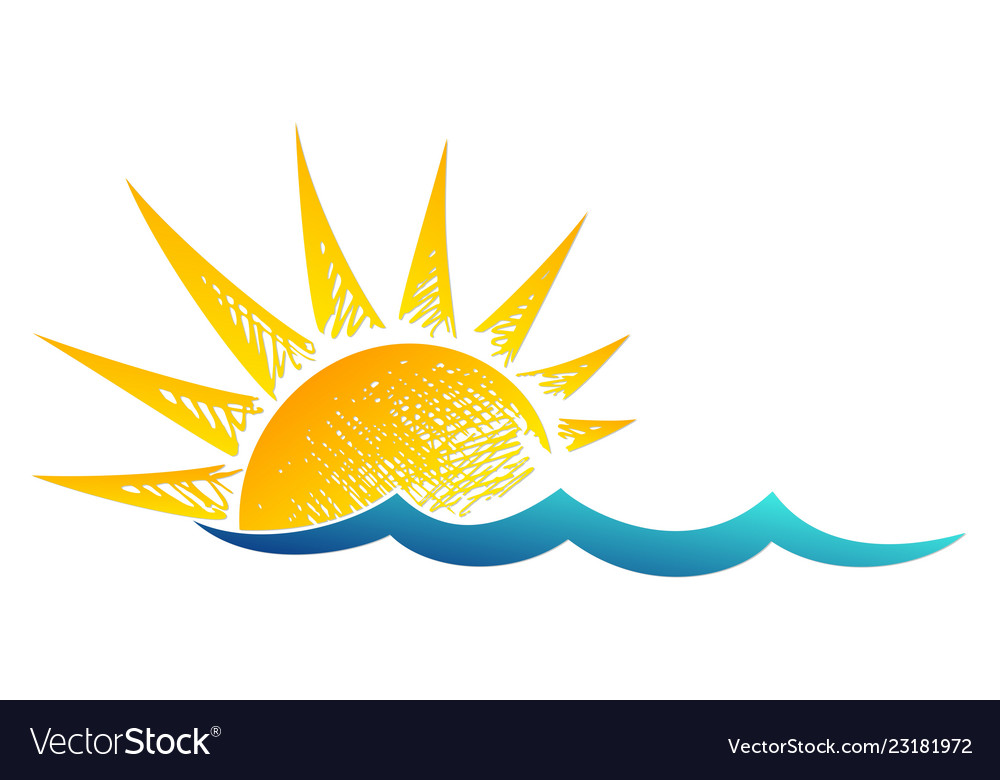 PODELITEV SPRIČEVAL, PONEDELJEK, 24. 6. 2024OddelekUčiteljUčilnica1AKARMEN SLAK LEONIBIO1BJERNEJA TRATNIKMA11MTANJA PIRIHZGO1TSREČKO ZAVRŠKIKEM2AMANICA SELJAKTJ12BMARJANCA POLJANŠEKFIZ2MJURIJ DREVGEO2TJASMINA VELIKANJETJ23ANATAŠA BOGATAJSL23BMELITA PREZELJMA23M – podelitev spričeval ZIKLEMEN ČERNESL13TDANIJELA BRLOŽNIKTJ3